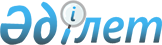 Ақтоғай аудандық мәслихатының 2012 жылғы 10 сәуірдегі "Ақтоғай ауданының тұрғындарына тұрғын үй көмегін көрсету Ережесін бекіту туралы" № 31 шешіміне өзгеріс енгізу туралыҚарағанды облысы Ақтоғай аудандық мәслихатының 2014 жылғы 10 қыркүйектегі 24 сессиясының № 224 шешімі. Қарағанды облысының Әділет департаментінде 2014 жылғы 22 қыркүйекте № 2763 болып тіркелді

      Қазақстан Республикасының 2001 жылғы 23 қаңтардағы "Қазақстан Республикасындағы жергілікті мемлекеттік басқару және өзін-өзі басқару туралы", 1997 жылғы 16 сәуірдегі "Тұрғын үй қатынастары туралы" Заңдарына, Қазақстан Республикасы Үкіметінің 2009 жылғы 30 желтоқсандағы № 2314 "Тұрғын үй көмегін көрсету ережесін бекіту туралы" Қаулысына сәйкес аудандық мәслихат ШЕШІМ ЕТТІ:



      1. Ақтоғай аудандық мәслихатының 2012 жылғы 10 сәуірдегі "Ақтоғай ауданының тұрғындарына тұрғын үй көмегін көрсету Ережесін бекіту туралы" № 31 шешіміне (нормативтік құқықтық актілерді мемлекеттік тіркеу Тізілімінде № 8-10-148 болып тіркелген, 2012 жылғы 18 мамырдағы № 22 (7339) "Тоқырауын тынысы" газетінде жарияланған) келесі өзгеріс енгізілсін:



      Ереженің 17 тармағы жаңа редакцияда мазмұндалсын:

      "17. Тұрғын үй көмегін тағайындау үшін отбасы (азамат) Қазақстан Республикасы Үкіметінің 2009 жылғы 30 желтоқсандағы № 2314 "Тұрғын үй көмегін көрсету ережесін бекіту туралы" қаулысымен бекітілген Тұрғын үй көмегін көрсету ережесінің 4 тармағына сәйкес құжаттарды ұсынады.".



      2. Осы шешім оның алғашқы ресми жарияланған күнінен кейін күнтізбелік он күн өткен соң қолданысқа енгізіледі.      Сессия төрағасы                            М. Қасымхан      Аудандық мәслихат хатшысы                  М. Оңғарқұлов      КЕЛІСІЛДІ:      "Ақтоғай ауданының жұмыспен

      қамту және әлеуметтік бағдарламалар

      бөлімі" мемлекеттік мекемесінің

      басшысы міндетін атқарушы                  К. Бекишева

      10 қыркүйек 2014 жыл
					© 2012. Қазақстан Республикасы Әділет министрлігінің «Қазақстан Республикасының Заңнама және құқықтық ақпарат институты» ШЖҚ РМК
				